SMLOUVA O POSKYTOVÁNÍ SLUŽEBČíslo smlouvy Objednatele: 06EU-004596Číslo smlouvy Poskytovatele: P20-014.Sd01Evidenční číslo (ISPROFIN/ISPROFOND): 3271211004.11476 (uvádějte při fakturaci) Název související veřejné zakázky:D4 křižovatka II/118 - Milín: Monitoring hluku před zahájením stavby opakované měření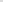 Ředitelství silnic a dálnic ČRse sídlem					Na Pankráci 546/56, 140 00  Praha 4IČO:						65993390DIČ:						CZ65993390právní forma:				příspěvková organizacebankovní spojení:				xxxxxxxxxxxxxxxxxxxxxxxxxxxxzastoupeno:					xxxxxxxxxxxxxxxxxxxxxxxxxxxxosoba oprávněná k podpisu smlouvy:	xxxxxxxxxxxxxxxxxxxxxxxxxxxxxxxxxxxxxxxkontaktní osoba ve věcech smluvních:	xxxxxxxxxxxxxxxxe-mail:					xxxxxxxxxxxxxxxxxxxxtel:						xxxxxxxxxxxxxxxx	kontaktní osoba ve věcech technických:	xxxxxxxxxxxxxxxxxxxxxxe-mail:					xxxxxxxxxxxxxxxxxxxxtel:						XXXXXXXXXXX(dále jen „Objednatel“)aPUDIS a.s.se sídlem					Podbabská 1014/20, 160 00  Praha 6IČO:						45272891DIČ:						CZ45272891zápis v obchodním rejstříku:		xxxxxxxxxxxxxxxxxxxxxxxxxxxxxxxxxxxxprávní forma:				akciová společnostbankovní spojení:				xxxxxxxxxzastoupen:					xxxxxxxxxxxxxxxxxxxxxxxxxxxxxxxxxxxxxxxxxxx						xxxxxxxxxxxxxxxxxxxxxxxxxxxxxxxxxxxxkontaktní osoba ve věcech smluvních:	xxxxxxxxxxxxxxe-mail:					xxxxxxxxxxxxxxxtel:						xxxxxxxxxxxkontaktní osoba ve věcech technických:	xxxxxxxxxxxxxxxe-mail:					xxxxxxxxxxxxxxxxxxxxxtel:						xxxxxxxxxxx	  (dále jen „Poskytovatel”)(Objednatel a Poskytovatel dále také společně jako „Smluvní strany”)I.Úvodní ustanoveníl . Smlouva je uzavřena podle ustanovení § 1746 odst. 2 zákona č. 89/2012 Sb., občanský zákoník, v platném znění (dále jen „Občanský zákoník”) na základě výsledků veřejné zakázky malého rozsahu na služby vedené pod výše uvedeným názvem zadávané mimo zadávací řízení v souladu s 31 zákona č. 134/2016 Sb., o zadávání veřejných zakázek, v platném znění (dále jen „Zakázka”).2. Pro vyloučení jakýchkoliv pochybností o vztahu Smlouvy a zadávací dokumentace nebo výzvy k podání nabídek Zakázky jsou stanovena tato výkladová pravidla:v případě jakékoliv nejistoty ohledně výkladu ustanovení Smlouvy budou tato ustanovení vykládána tak, aby v co nejširší míře zohledňovala účel Zakázky vyjádřený zadávací dokumentací nebo výzvou k podání nabídek;v případě chybějících ustanovení Smlouvy budou použita dostatečně konkrétní ustanovení zadávací dokumentace nebo výzvy k podání nabídek;v případě rozporu mezi ustanoveními Smlouvy a zadávací dokumentace nebo výzvy k podání nabídek budou mít přednost ustanovení Smlouvy.II.Předmět plněníl . Poskytovatel se zavazuje poskytnout Objednateli plnění (služby), jejichž podrobný soupis včetně specifikace je uveden v příloze č. 1 Smlouvy (dále jen „Služby”).Poskytovatel se zavazuje poskytnout Objednateli Služby na následujícím místě: Ředitelství silnic a dálnic ČR, adresa: Správa Plzeň, Hřímalého 37, 301 00 Plzeň a v místě stavby úseku dálnice D4 křižovatka II/118 — Milín.Objednatel se zavazuje řádně a včas poskytnuté Služby (jejich výstupy) převzít (akceptovat) a uhradit Poskytovateli za poskytnutí Služeb dle této Smlouvy cenu uvedenou v čl. IV této Smlouvy.Pokud se na jakoukoliv část plnění poskytovanou Poskytovatelem vztahuje GDPR (Nařízení Evropského parlamentu a Rady (EU) č. 2016/679 ze dne 27. dubna 2016 o ochraně fyzických osob v souvislosti se zpracováním osobních údajů a o volném pohybu těchto údajů a o zrušení směrnice 95/46/ES (obecné nařízení o ochraně osobních údajů)), je Poskytovatel povinen zajistit plnění svých povinností v GDPR stanovených. V případě, kdy bude Poskytovatel v kterémkoliv okamžiku plnění svých smluvních povinností zpracovatelem osobních údajů poskytnutých Objednatelem nebo získaných pro Objednatele, je povinen na tuto skutečnost Objednatele upozornit a bezodkladně (vždy však před zahájením zpracování osobních údajů)s ním uzavřít Smlouvu o zpracování osobních údajů, která tvoří přílohu č. 3 této Smlouvy. Smlouvu dle předcházející věty je dále Poskytovatel s Objednatelem povinen uzavřít vždy, když jej k tomu Objednatel písemně vyzve.III.Doba plněníl . Poskytovatel je povinen poskytnout Služby Objednateli ode dne účinnosti této Smlouvy takto:Terénní práce: do 31.10.2020Vyhodnocení — závěrečná zpráva: do 30.11.2020IV.Cenal . Objednatel se zavazuje zaplatit Poskytovateli za poskytnutí Služeb Cenu postupně na základě několika faktur vystavených Poskytovatelem vždy po řádném poskytnutí jednotlivých částí Služeb (včetně předání všech dokumentů a výstupů příslušných pro danou část Služeb) Objednateli, a to ve výši uvedené u těchto částí Služeb v příloze č. 2 Smlouvy (dále jen „Cena”). Celková uhrazená Cena, tj. součet částek jednotlivých uhrazených faktur, nepřesáhne částku 1 621 200 v Kč bez DPH.Cena je stanovena jako maximální a nepřekročitelná s výjimkou změny zákonné sazby DPH nebo s výjimkou dodatkem Smlouvy sjednané nepodstatné změny Smlouvy.Položkový rozpis Ceny Služeb je uveden v příloze č. 2 této Smlouvy.V.Platební podmínkyl . Objednatel se zavazuje uhradit fakturovanou Cenu Služeb jednorázovým bankovním převodem na účet Poskytovatele uvedený na faktuře, a to na základě daňového dokladu — faktury vystavené Poskytovatelem se lhůtou splatnosti 30 dnů ode dne doručení faktury Objednateli. Fakturu lze předložit Objednateli nejdříve po protokolárním převzetí Služeb Objednatelem bez vad, resp. po odstranění všech vad Služeb a nejpozději ve lhůtě do 15 dnů ode dne protokolárního předání Služeb Objednateli. Faktura musí být doručena na následující adresu Objednatele: ŘSD ČR, Správa Plzeň, Hřímalého 374, 301 00 Plzeň.Fakturovaná Cena musí odpovídat Ceně uvedené v čl. IV odst. 1 Smlouvy a oceněnému rozpisu Ceny Služeb uvedenému v příloze č. 2 Smlouvy.Faktura musí obsahovat veškeré náležitosti stanovené platnými právními předpisy, zejména § 29 zákona č. 235/2004 Sb. a § 435 Občanského zákoníku. Faktura dále musí obsahovat číslo Smlouvy, název Zakázky a evidenční číslo (ISPROFIN/ISPROFOND). Pokud faktura nebude obsahovat všechny požadované údaje a náležitosti nebo budou-li tyto údaje uvedeny Poskytovatelem chybně, je Objednatel oprávněn takovou fakturu Poskytovateli ve lhůtě splatnosti vrátit k odstranění nedostatků, aniž by se tak dostal do prodlení s úhradou Ceny. Poskytovatel je povinen zaslat Objednateli novou (opravenou) fakturu ve lhůtě 15 (patnácti) kalendářních dnů ode dne doručení prvotní (chybné) faktury Objednateli. Pro vyloučení pochybností se stanoví, že Objednatel není v takovém případě povinen hradit fakturu ve lhůtě splatnosti uvedené na prvotní (chybné) faktuře a Poskytovateli nevzniká v souvislosti s prvotní fakturou žádný nárok na úroky z prodlení.Objednatel neposkytuje žádné zálohy na Cenu.Smluvní strany se dohodly, že povinnost úhrady faktury vystavené Poskytovatelem je splněna okamžikem odepsání příslušné peněžní částky z účtu Objednatele ve prospěch účtu Poskytovatele uvedeného na faktuře. Poskytovatel je povinen na faktuře uvádět účet Poskytovatele uvedený v ustanovení Smlouvy upravujícím Smluvní strany.Platby budou probíhat v Kč (korunách českých) a rovněž veškeré cenové údaje budou uvedeny v této měně.VI.Odpovědnost za vady, pojištěníl . Objednatel je oprávněn uplatnit (reklamovat) u Poskytovatele vady poskytnutých Služeb včetně výstupů Služeb, jestliže nebyly poskytnuty v souladu se Smlouvou. Objednatel je povinen uplatnit vadu poskytnutých Služeb u Poskytovatele bez zbytečného odkladu poté, kdy Objednatel vadu zjistil (dále jen „Vytčení vady”). K Vytčení vady výstupů Služeb zachycených na hmotném podkladě je Objednatel oprávněn ve lhůtě 6 (šesti) měsíců ode dne převzetí daného výstupu Služby, tj. ode dne podpisu příslušného předávacího protokolu nebo jiného relevantního dokladu o převzetí výstupu Služby.Poskytovatel je povinen zahájit práce na odstranění Vytčené vady bez zbytečného odkladu po Vytčení vady Objednatelem, nejpozději však do pěti (5) kalendářních dnů ode dne Vytčení vady Objednatelem (dále jen „Vytčená vada”). Objednatel je oprávněn požadovat namísto odstranění Vytčené vady slevu z Ceny, resp. z Ceny dané části Služeb.Jestliže je Vytčená vada vzhledem k povaze Služeb a Výstupů Služeb neodstranitelná, je Objednatel oprávněn požadovat po Poskytovateli v rámci Vytčení vady zcela nové provedení Služeb nebo slevu z Ceny Služeb nebo je oprávněn od Smlouvy odstoupit, a to dle své volby učiněné v okamžiku uplatnění vady u Poskytovatele.Jestliže má Vytčená vada charakter vady právní je Objednatel oprávněn požadovat po Poskytovateli odstranění Vytčené vady spočívající v zajištění nerušeného užívání Služeb, resp. výstupů Služeb Objednatelem, a/nebo slevu z Ceny a/nebo je oprávněn od Smlouvy odstoupit, a to dle své volby učiněné při uplatnění vady Služeb.Smluvní strany se mohou na žádost Objednatele písemně dohodnout na jiném způsobu řešení Vytčení vady.Pro vyloučení pochybností Smluvní strany uvádí, že pokud Objednatel neuplatní v rámci Vytčení vad jiné řešení Vytčené vady, než je odstranění Vytčené vady, je Poskytovatel povinen vyřešit Vytknutou vadu jejím bezplatným odstraněním.Poskytovatel je povinen postupovat při odstraňování Vytčených vad Služeb, resp. vad výstupů Služeb s odbornou péčí, Vytčené vady odstraňovat ve lhůtách stanovených k tomu Objednatelem s přihlédnutím k objektivní časové náročnosti odstranění dané Vytčené vady. Při odstranění vady Služeb je Poskytovatel povinen postupovat v souladu s požadavky a instrukcemi Objednatele a v souladu s jemu známými zájmy Objednatele. Poskytovatel je povinen po celou dobu odstraňování Vytčených vad informovat Objednatele o postupu jejich odstraňování, a to způsobem, formou, rozsahem a v termínech či lhůtách určených Objednatelem v rámci Vytčení vady, pokud tuto povinnost Poskytovatele v rámci Vytčení vady Objednatel stanoví. Pokud tuto povinnost Poskytovatele v rámci Vytčení vady ve smyslu předchozí věty Objednatel nestanoví, platí, že je Poskytovatel povinen Objednatele informovat pouze na základě jednotlivé písemné žádosti Objednatele, a to v termínu či lhůtě v této žádosti uvedené a nejsou-li uvedené, pak ve lhůtě přiměřené.V případě Vytčených vad výstupů Služeb je Poskytovatel povinen tyto vady odstranit ve lhůtě stanovené mu k tomu Objednatelem (tj. předat Objednateli v této lhůtě řádný výstup Služeb). Objednatel je oprávněn odmítnout převzetí výstupů Služeb, pokud zjistí, že Vytčené vady nebyly Poskytovatelem řádně odstraněny. V případě, že Objednatel odmítne převzít výstupy Služeb, u nichž nebyly odstraněny Poskytovatelem vady, má se za to, že Vytčená vada je vadou neodstranitelnou, a Objednatel má dále právo požadovat slevu z Ceny Služeb nebo zcela nové poskytnutí Služeb nebo má právo od Smlouvy odstoupit, a to dle své volby učiněné při odmítnutí převzetí Dokumentace nebo Výstupů z důvodu neodstranění jejich vad.Poskytovatel je povinen mít po celou dobu trvání této Smlouvy uzavřenu smlouvu o pojištění odpovědnosti za škodu způsobenou při výkonu podnikatelské činnosti, prostřednictvím které bude hradit případné škody způsobené Objednateli nebo třetí osobě při plnění této Smlouvy. Minimální výše pojistného plnění odpovídá ceně uvedené v čl. IV. odst. 1 Smlouvy. Tuto pojistnou smlouvu je Poskytovatel povinen na výzvu Objednatele bez zbytečného odkladu předložit Objednateli k nahlédnutí.VII.Smluvní sankcel . Za prodlení s poskytováním Služeb, resp. za prodlení s předáním výstupů Služeb, se Poskytovatel zavazuje uhradit Objednateli smluvní pokutu ve výši 0,5% z Ceny Služeb stanovené v čl. IV. této Smlouvy, a to za každý i započatý den prodlení.V případě prodlení Objednatele s uhrazením Ceny je Poskytovatel oprávněn po Objednateli Požadovat úrok z prodlení ve výši stanovené platnými právními předpisy.Uplatněním smluvní pokuty není dotčena povinnost Smluvní strany k náhradě škody druhé Smluvní straně v plné výši. Uplatněním smluvní pokuty není dotčena povinnost Poskytovatele k poskytnutí Služeb Objednateli.VIII.Důstojné pracovní podmínkyPoskytovatel se zavazuje po celou dobu trvání smluvního vztahu založeného touto Smlouvou zajistit dodržování veškerých právních předpisů, zejména pak pracovněprávních (odměňování, pracovní doba, doba odpočinku mezi směnami, placené přesčasy), dále předpisů týkajících se oblasti zaměstnanosti a bezpečnosti a ochrany zdraví při práci, tj. zejména zákona č. 435/2004 Sb., o zaměstnanosti, ve znění pozdějších předpisů, a Zákoníku práce, a to vůči všem osobám, které se na plnění Smlouvy podílejí (a bez ohledu na to, zda budou činnosti prováděny Poskytovatelem či jeho poddodavateli). Poskytovatel se také zavazuje zajistit, že všechny osoby, které se na plnění Smlouvy podílejí (bez ohledu na to, zda budou činnosti prováděny Poskytovatelem či jeho poddodavateli), jsou vedeny v příslušných registrech, jako například v registru pojištěnců ČSSZ, a mají příslušná povolení k pobytu v ČR. Poskytovatel je dále povinen zajistit, že všechny osoby, které se na plnění Smlouvy podílejí (bez ohledu na to, zda budou činnosti prováděnyPoskytovatelem či jeho poddodavateli) budou proškoleny z problematiky BOZP a že jsou vybaveny osobními ochrannými pracovními prostředky dle účinné legislativy, je-li používání osobních ochranných pracovních prostředků s ohledem na předmět Smlouvy vyžadováno. V případě, že Poskytovatel (či jeho poddodavatel) bude v rámci řízení zahájeného dle tohoto článku Smlouvy orgánem veřejné moci pravomocně uznán vinným ze spáchání přestupku, správního deliktu či jiného obdobného protiprávního jednání, je Poskytovatel povinen přijmout nápravná opatření a o těchto, včetně jejich realizace, písemně informovat Objednatele, a to v přiměřené lhůtě stanovené po dohodě s Objednatelem. Objednatel je oprávněn odstoupit od této Smlouvy, pokud Poskytovatel nebo jeho poddodavatel bude orgánem veřejné moci uznán pravomocně vinným ze spáchání přestupku či správního deliktu, popř. jiného obdobného protiprávního jednání, v řízení dle tohoto článku Smlouvy.IX.Ukončení Smlouvyl . Smluvní strany mohou Smlouvu ukončit písemnou dohodou.Objednatel je oprávněn písemně odstoupit od Smlouvy s účinky ex tunc v případě, že Poskytovatel ve stanovených lhůtách či termínech nezapočne s plněním předmětu Smlouvy.Objednatel je oprávněn písemně odstoupit od Smlouvy v případě, že prokáže, že Poskytovatel v rámci své nabídky podané v Zakázce uvedl nepravdivé údaje, které ovlivnily výběr nejvhodnější nabídky.Smluvní strany jsou oprávněny písemně odstoupit od Smlouvy v případě, že druhá Smluvní strana opakovaně (minimálně třikrát) poruší své povinnosti dle této Smlouvy a na 'tato porušení smluvních povinnosti byla Smluvní stranou písemně upozorněna. Smluvní strany výslovně sjednávají, že jsou dle tohoto odstavce Smlouvy oprávněny od Smlouvy platně odstoupit i tím způsobem, že písemné odstoupení od Smlouvy doručí druhé Smluvní straně společně s třetím písemným upozorněním na porušení smluvní povinnosti druhé Smluvní strany.Objednatel je oprávněn písemně vypovědět Smlouvu s účinky od doručení písemné výpovědi Poskytovateli, a to i bez uvedení důvodu. V tomto případě je však povinen Poskytovateli uhradit nejen cenu již řádně poskytnutých Služeb, ale i Poskytovatelem prokazatelně doložené marně vynaložené účelné náklady přímo související s neuskutečněnou částí předmětu plnění, které Poskytovateli vznikly za dobu účinnosti Smlouvy. Náklady ve smyslu předchozí věty se nerozumí ušlý zisk.X.Registr smluvPoskytovatel poskytuje souhlas s uveřejněním Smlouvy v registru smluv zřízeným zákonem č. 340/2015 Sb., o zvláštních podmínkách účinnosti některých smluv, uveřejňování těchto smluv a o registru smluv, ve znění pozdějších předpisů (dále jako „zákon o registru smluv”). Poskytovatel bere na vědomí, že uveřejnění Smlouvy v registru smluv zajistí Objednatel. Do registru smluv bude vložen elektronický obraz textového obsahu Smlouvy v otevřeném a strojově čitelném formátu a rovněž metadata Smlouvy.Poskytovatel bere na vědomí a výslovně souhlasí, že Smlouva bude uveřejněna v registru smluv bez ohledu na skutečnost, zda spadá pod některou z výjimek z povinnosti uveřejnění stanovenou v § 3 odst. 2 zákona o registru smluv.V rámci Smlouvy nebudou uveřejněny informace stanovené v § 3 odst. 1 zákona o registru smluv označené Poskytovatelem před podpisem Smlouvy.XI.Závěrečná ustanoveníl . Tato Smlouva nabývá platnosti podpisem obou Smluvních stran a účinnosti dnem uveřejnění v registru smluv.Smlouva je uzavřena na dobu určitou a skončí řádným a úplným splněním předmětu této Smlouvy Smluvními stranami.Tuto Smlouvu je možné měnit pouze prostřednictvím vzestupně číslovaných dodatků uzavřených v listinné podobě.Pokud není ve Smlouvě a jejích přílohách stanoveno jinak, řídí se právní vztah založený touto Smlouvou Občanským zákoníkem.Tato Smlouva se vyhotovuje ve 3 (třech) stejnopisech, z nichž Objednatel obdrží 2 stejnopisy a Poskytovatel I stejnopis.Nedílnou součástí této Smlouvy jsou následující přílohy:Příloha č. 1 — Specifikace SlužebPříloha č. 2 — Rozpis Ceny SlužebPříloha č. 3 — nepoužito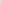 	V Plzni dne 09-03-2020	                                                               V Praze dne 27.2.2020	Příloha č. 1 Specifikace služebD4 Křižovatka II/118 - MilínMonitoring hluku před zahájením stavby - opakované měřeníPříloha č. 2 - Rozpis ceny služebD4 Křižovatka II/118 - MilínMonitoring hluku před zahájením stavby - opakované měřenížlutě doplní uchazeči. Monitoring autorizované / akreditované měřeni hlukuLokalita 24 hodinového měření, včetně sčítání dopravyHáje č.p. 5Jesenice č.p. 16Buk č.p. 23Buk č.p. 17Buk č.p. 9Zahradní č.p. 144Kojetínská č.p. 12911. Května č.p. 50Milín č.p. 68Životice č.p. 25Životice č.p. 24Mýšlovice č.p. 13Těchařovice č.p. 25Chraštičky č.p. 33Zalužany č.p. 160Lety č.p. 90Lety č.p. 100Táborská č.p. 7Dolní Nerestce č.p. 16Krsice č.p. 23Rakovice č.p. 62Rakovice č.p. 53Rakovice č.p. 65Čimelice č.p. 32Boudy č.p. 89Zářečí č.p. 45Za Sady č.p. 1Radobytce č.p. 45Dílčí prácePřepočty naměřených hodnot hlukové zátěže modelování na RPDIStanovení průkazu SHZDílčí zpráva - i. etapa (před zahájením výstavby)Il. Prezentace a zpřístupnění dat / předmět činnostiAktualizace a doplnění databáze výsledků měření monitoringu hlukuPrezentace a zpřístupnění dat'li. Koordinace a řízeni / předmět činnostiPřípravné práce, koordinace a řízení, účast na jednáníchIV. REKAPITULACEl. Monitoring hlukuIl. Prezentace a zpřístupnění datIll. Koordinace a řízením.j.Počet m.j.Kč / m.j.Cena celkem KčMonitoring autorizované / akreditované měření hlukuMonitoring autorizované / akreditované měření hlukuMonitoring autorizované / akreditované měření hlukuLokalita 24 hodinového měření, včetně sčítání dopravyLokalita 24 hodinového měření, včetně sčítání dopravyLokalita 24 hodinového měření, včetně sčítání dopravyHáje 	5Háje 	5Háje 	5Jesenice č.p. 16Jesenice č.p. 16Jesenice č.p. 16Buk č.p. 23Buk č.p. 23Buk č.p. 23Buk č.p. 17Buk č.p. 17Buk č.p. 17Buk č.p. 	9Buk č.p. 	9Buk č.p. 	9Zahradní č.p. 144Zahradní č.p. 144Zahradní č.p. 144Kojetínská č.p. 129Kojetínská č.p. 129Kojetínská č.p. 12911. Května č.p. 5011. Května č.p. 5011. Května č.p. 50Milín č.p. 68Milín č.p. 68Milín č.p. 68Životice č.p. 25Životice č.p. 25Životice č.p. 25Životice č.p. 24Životice č.p. 24Životice č.p. 24Mýšlovice č.p. 13Mýšlovice č.p. 13Mýšlovice č.p. 13Těchařovice č.p. 25Těchařovice č.p. 25Těchařovice č.p. 25Chraštičky č.p. 33Chraštičky č.p. 33Chraštičky č.p. 33Zalužany č.p. 160Zalužany č.p. 160Zalužany č.p. 160Lety č.p. 90Lety č.p. 90Lety č.p. 90Lety č.p. 100Lety č.p. 100Lety č.p. 100Táborská č.p. 7Táborská č.p. 7Táborská č.p. 7Dolní Nerestce č.p. 16Dolní Nerestce č.p. 16Dolní Nerestce č.p. 16Krsice č.p. 23Krsice č.p. 23Krsice č.p. 23Rakovice č.p.	62Rakovice č.p.	62Rakovice č.p.	62Rakovice č.p. 53Rakovice č.p. 53Rakovice č.p. 53Rakovice č.p. 65Rakovice č.p. 65Rakovice č.p. 65Čimelice č.p. 32Čimelice č.p. 32Čimelice č.p. 32Boudy č. p. 89Boudy č. p. 89Boudy č. p. 89Záluží č.p. 45Záluží č.p. 45Záluží č.p. 45Za Sady č.p. 1Za Sady č.p. 1Za Sady č.p. 1Radobytce č.p. 45Radobytce č.p. 45Radobytce č.p. 45Dílčí práceDílčí práceDílčí prácePřepočty naměřených hodnot hlukové zátěže modelování na RPDIPřepočty naměřených hodnot hlukové zátěže modelování na RPDIPřepočty naměřených hodnot hlukové zátěže modelování na RPDIStanovení průkazu SI-IZStanovení průkazu SI-IZStanovení průkazu SI-IZDílčí zpráva - I. etapa (před zahájením výstavby)Dílčí zpráva - I. etapa (před zahájením výstavby)Dílčí zpráva - I. etapa (před zahájením výstavby)MezisoučetMezisoučetMezisoučetII. Prezentace a zpřístupnění dat / předmět činnostiII. Prezentace a zpřístupnění dat / předmět činnostiII. Prezentace a zpřístupnění dat / předmět činnostiAktualizace a doplnění databáze výsledků měření monitoringu hlukuAktualizace a doplnění databáze výsledků měření monitoringu hlukuAktualizace a doplnění databáze výsledků měření monitoringu hlukuPrezentace a zpřístupnění datPrezentace a zpřístupnění datPrezentace a zpřístupnění datMezisoučetMezisoučetMezisoučetIII. Koordinace a řízení / předmět činnostiIII. Koordinace a řízení / předmět činnostiIII. Koordinace a řízení / předmět činnostiPřípravné práce, koordinace a řízení, účast na jednáníchPřípravné práce, koordinace a řízení, účast na jednáníchPřípravné práce, koordinace a řízení, účast na jednáníchMezisoučetMezisoučetMezisoučetIV. REKANTULACEIV. REKANTULACEIV. REKANTULACEI. Monitoring hlukuI. Monitoring hlukuI. Monitoring hlukuII. Prezentace a zpřístupnění datII. Prezentace a zpřístupnění datII. Prezentace a zpřístupnění datIII. Koordinace a řízeníIII. Koordinace a řízeníIII. Koordinace a řízeníCena celkem - bez DPH 21%Cena celkem - bez DPH 21%Cena celkem - bez DPH 21%1 621 200,00DPHDPHDPH340 452,00Cena celkem-s DPH 21%Cena celkem-s DPH 21%Cena celkem-s DPH 21%1 961 652,00